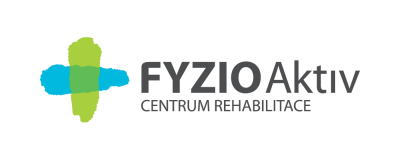 PŘÍHLÁŠKAna praktický workshop Centrum aktivní fyzioterapie FYZIO AktivMilešovská 1312/6, 130 00 Praha 3Název kurzu	:NOHA – Aktivní a ZdraváDatum konání:15. 5. 2015Jméno účastníka:Datum narození:Bydliště:Fakturační údaje:Telefon:Profese:Datum přihlášky:Jaká je vaše motivace a očekávání od kurzu?